Отзыв                                                                                                                                                 о выпускной квалификационной работе   Фэй ТяньюаньЯзыковые средства выражения эмотивности в поэтической речи (на материале поэзии А. Ахматовой и М. Цветаевой)                                                                                                                                                                                      Выпускная квалификационная работа Фэй Тяньюань представляет собой результат разработки аналитического метода исследования и доказательного изложения заявленной темы. Автор логично структурировал теоретическую и практическую части, которые в полной мере отразили последовательность в изложении содержания.        Обзор научной литературы продемонстрировал способность автора определять в существующих теориях основу для решения задач, направленных на выявление и функциональный анализ лексических, синтаксических и стилистических средств создания эмотивности в поэтической речи.          В ходе исследования автором была проделана определенная аналитическая работа: выявлены принципы сопоставительно анализа эмотивных средств в поэтической речи двух авторов, созданы классификации положительных и отрицательных эмотивов на лексическом и синтаксическом уровне, отмечены общие и индивидуальные особенности в выборе и использовании эмотивных средств, и указана их функциональная роль. В завершение практической части работы автор продемонстрировал умение обобщать и  интерпретировать полученные результаты.     К недостаткам работы следует отнести недостаточную аргументацию лингвистических оснований для классификации материала в практическом анализе.             Во время работы Фэй Тяньюань проявила неритмичность в предоставлении для обсуждения с научным руководителем отдельных параграфов второй главы, в результате чего глава была представлена в полном объеме, что затруднило дальнейшее ее редактирование и устранение недостатков. Вместе с тем, Фэй Тяньюань проявила самостоятельность в отборе типологических категорий для сопоставительного анализа по теме исследования. В целом степень проработанности темы исследования свидетельствует о соответствии критериям, предъявляемым к выпускной квалификационной работе магистранта по направлению «Лингвистика» основной образовательной программы «Русский язык и русская культура в аспекте русского языка как иностранного».                          Научный руководитель:    Наталья Павловна Пинежанинова,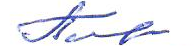                                                    к.ф.н., доцент кафедры русского языка как иностранного                                                    и методики его преподавания  Санкт-Петербургского                                                     государственного университета   27. 05. 2022 г.